АНКЕТА-ЗАЯВКАНа участиеВ Третьем Фестивале творчества, музыки и спорта «Таланты окраин»Фамилия, Имя, Отчество или наименование коллектива ________________________________________________________________________Контактный телефон и e-mail _____________________________________________Для сольного участия:Для дуэтов:Для групп, ансамблей, хоров:Необходимые дополнительные технические требования (если таковые имеются) ______________________________________________________________________________________АНКЕТА ИСПОЛНИТЕЛЯ:Фамилия, Имя, Отчество  __________________________________________________           Пол _____________Возраст (дата, месяц, год рождения) ________________________Регион (область) _______________________Город _____________________________Учащийся, работающий, пенсионер (указывается по желанию)__________________Контактный телефон_______________________Доп. Телефон____________________Адрес электронной почты (e-mail) ___________________________________________Ваш профессиональный уровень (начинающий, опытный, высокий)_____________Ваш опыт выступлений (где и когда) ________________________________________Вам приходилось сотрудничать с известными исполнителями, группами (с кем и когда) ___________________________________________________________________Ваш предпочитаемый музыкальный стиль____________________________________На каких музыкальных инструментах играете (укажите уровень мастерства) ________________________________________________________________________Самое яркое событие Вашей жизни_________________________________________Есть ли у Вас кумиры среди музыкантов_____________________________________Планируете ли Вы принять участие в конкурсе песни  о селе, деревне, сельской местности, деревенской жизни и тд. _________________________________________Какие песни входят в Вашу лучшую «пятёрку»________________________________Внимание!!! Все графы в анкете заполняются в строгой последовательности и обязательно.Желаем Вам творческих успехов!!!№Ф.И.О.Дата рожденияВозрастная категорияНоминация участияНазвание произведенияФ.И. композитораФ.И. автора текстаФ.И. автора постановкиВремя исполнения№Ф.И.О.Дата рожденияВозрастная категорияНоминацияНазвание произведенияФ.И. композитораФ.И. автора текстаФ.И. автора постановкиВремя исполнения№Ф.И.О.Дата рожденияВозрастная категорияНоминацияНазвание произведенияФ.И. композитораФ.И. автора текстаФ.И. автора постановкиВремя исполнения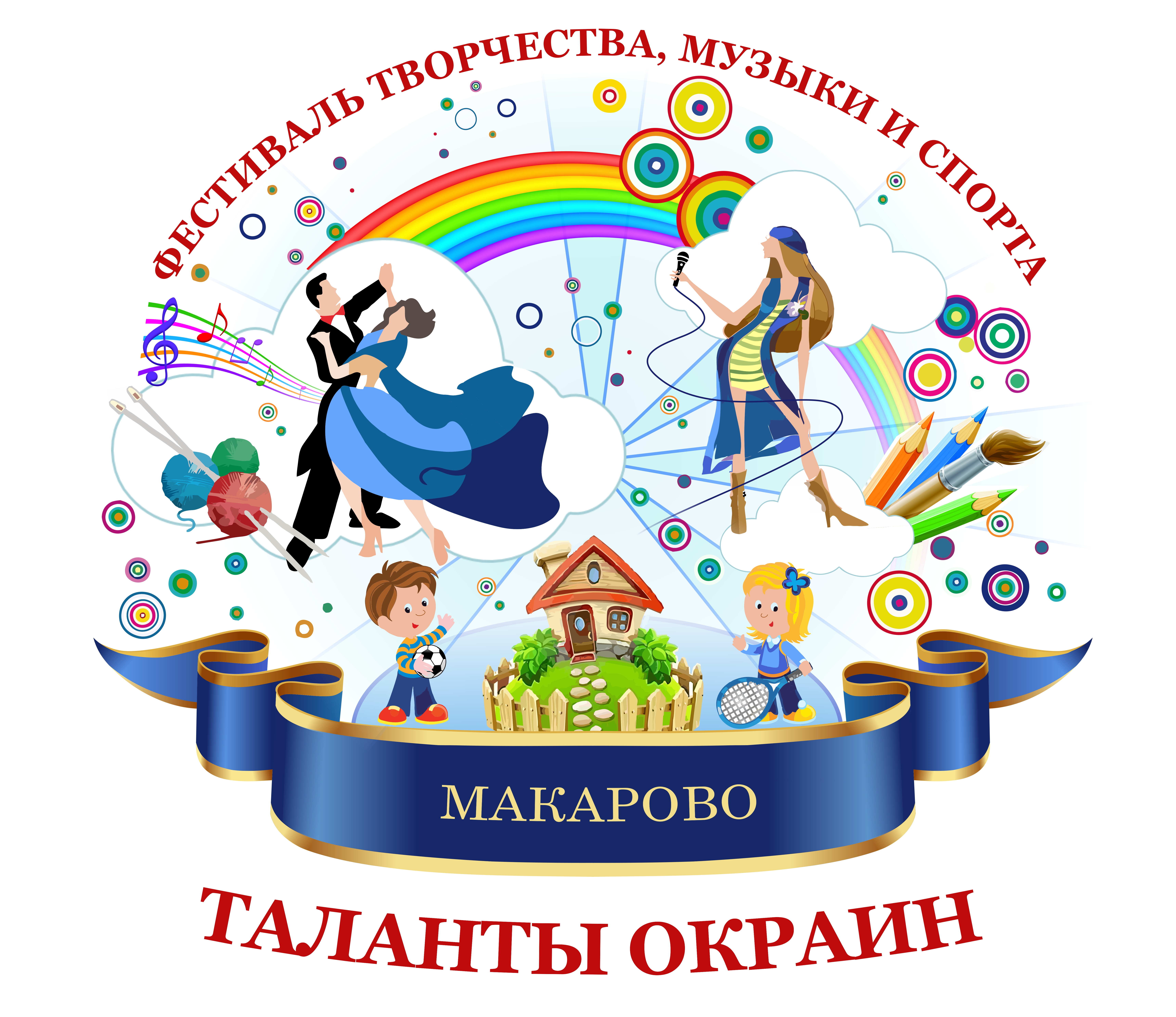 